ПРОЕКТ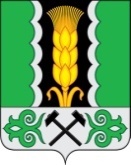 Российская ФедерацияРеспублика ХакасияАлтайский районСовет депутатов муниципального образованияОчурский сельсоветПОСТАНОВЛЕНИЕ«   » ________ 2022 г.                                                                   		            № ___с. ОчурыОб утверждении программы профилактики рисков причинения вреда (ущерба) охраняемым законом ценностям при проведении муниципального жилищного контроля на территории муниципального образования Очурский сельсовет на 2023 годВ соответствии со ст. 44 Федерального закона от 31.07.2020 № 248-ФЗ 
«О государственном контроле (надзоре) и муниципальном контроле в Российской Федерации», ст. 17.1 Федерального закона от 06.10.2003 № 131-ФЗ «Об общих принципах организации местного самоуправления в Российской Федерации», постановлением Правительства Российской Федерации от 25.06.2021 № 990 
«Об утверждении Правил разработки и утверждения контрольными (надзорными) органами программы профилактики рисков причинения вреда (ущерба) охраняемым законом ценностям», руководствуясь Уставом муниципального образования Очурский сельсовет, администрация муниципального образования Очурский сельсовет ПОСТАНОВЛЯЕТ:1. Утвердить Программу профилактики рисков причинения вреда (ущерба) охраняемым законом ценностям при проведении муниципального жилищного контроля на территории муниципального образования Очурский сельсовет на 2023 год согласно приложению.2. Настоящее постановление подлежит официальному размещению на официальном сайте администрации муниципального образования Очурский сельсовет в сети «Интернет».3. Контроль за выполнением настоящего постановления оставляю за собой.4. Постановление вступает в силу со дня обнародования.ПРОГРАММАпрофилактики рисков причинения вреда (ущерба) охраняемым законом ценностям на 2023 год в сфере муниципального жилищного контроля га территории муниципального образования Очурский сельсоветРаздел I. Анализ текущего состояния осуществления муниципального жилищного контроля на территории муниципального образования Очурский сельсоветНастоящая программа разработана в целях организации проведения профилактики нарушений требований, установленных федеральными законами и иными нормативными правовыми актами Российской Федерации, в целях предупреждения возможного нарушения контролируемыми лицами обязательных требований в рамках осуществления муниципального жилищного контроля на территории муниципального образования Очурский сельсовет. Общая численность жилищного фонда муниципального образования составляет 161,7 кв.м.Администрацией муниципального образования Очурский сельсовет осуществляется контроль за соблюдением:1) требований к использованию и сохранности муниципального жилищного фонда, в том числе требований к жилым помещениям, их использованию и содержанию, использованию и содержанию общего имущества собственников помещений в многоквартирных домах, порядку осуществления перевода жилого помещения в нежилое помещение и нежилого помещения в жилое в многоквартирном доме, порядку осуществления перепланировки и (или) переустройства помещений в многоквартирном доме;2) требований энергетической эффективности и оснащенности помещений многоквартирных домов и жилых домов приборами учета используемых энергетических ресурсов;3) требований к предоставлению жилых помещений в наемных домах социального использования.Раздел II. Цели и задачи реализации программы	Целью разработки Программы и проведения профилактической работы является: предупреждение нарушения подконтрольными субъектами обязательных требований жилищного законодательства, требований, установленных муниципальными правовыми актами, включая устранение причин, факторов и условий, способствующих возможному нарушению обязательных требований жилищного законодательства.Задачами Программы являются:1)	укрепление системы профилактики нарушений обязательных требований;2)	выявление причин, факторов и условий, способствующих нарушению обязательных требований, разработка мероприятий, направленных на их устранение, повышение правосознания и правовой культуры органов местного самоуправления, юридических лиц, индивидуальных предпринимателей и граждан.Раздел III. Перечень профилактических мероприятий, сроки их проведенияРаздел IV. Показатели результативности и эффективности 
программы профилактики Ожидаемый результат Программы – снижение количества выявленных нарушений обязательных требований, требований, установленных муниципальными правовыми актами при увеличении количества и качества проводимых профилактических мероприятий.Целевые показатели результативности мероприятий Программы по муниципальному жилищному контролю:Количество проведенных профилактических мероприятий (информирование контролируемых лиц и иных заинтересованных лиц по вопросам соблюдения обязательных требований жилищного законодательства посредством публикации в средствах массовой информации и на официальном сайте администрации муниципального образования Очурский сельсовет; обобщение правоприменительной практики; объявление предостережения, консультирования, профилактического визита).Показатели эффективности:Количество проведенных профилактических мероприятий контрольным (надзорным) органом, ед.Отчетным периодом для определения значений показателей является календарный год.Результаты оценки фактических (достигнутых) значений показателей включаются в ежегодные доклады об осуществлении муниципального контроля на автомобильном транспорте и в дорожном хозяйстве в границах муниципального образования Очурский сельсовет.Глава муниципального образования Очурский сельсовет                А.Л. Тальянский             ПриложениеК постановлению администрации муниципального образования Очурский сельсоветот                            №№п/пНаименование проводимого мероприятияОтветственный исполнительСрок исполнения1.Поддержание в актуальном состоянии и размещение на официальном сайте администрации муниципального образования Очурский сельсовет в сети Интернет перечня нормативных правых актов и (или) их отдельных частей, содержащих обязательные требования, оценка соблюдения которых является предметом муниципального жилищного контроля, а также текстов соответствующих нормативных правовых актовСпециалист 1 категории муниципального образования Очурский сельсоветВ течение года (по мере необходимости)2.В случае изменения требований жилищного законодательства подготовка и распространение комментариев о содержании новых нормативных правовых актов, устанавливающих обязательные требования, внесенных изменениях в действующие акты, сроках и порядке вступления их в действие, а также рекомендации о проведении необходимых организационных, технических мероприятий, направленных на внедрение и обеспечение соблюдения обязательных требованийСпециалист 1 категории муниципального образования Очурский сельсоветПо мере внесения изменений в нормативные правовые акты3.Обобщение практики осуществления муниципального жилищного контроля на территории муниципального образования Очурский сельсовет и ее размещение на официальном сайте администрации муниципального образования Очурский сельсовет в сети «Интернет» Специалист 1 категории муниципального образования Очурский сельсоветДо 1 июля 2022 года4.Информирование неопределенного круга подконтрольных субъектов посредством средств массовой информации с разъяснением обязательных требований и важности их соблюдения Глава муниципального образования Очурский сельсовет и Специалист 1 категории и муниципального образования Очурский сельсоветПостоянно5.Прием и консультирование граждан, представителей юридических лиц и индивидуальных предпринимателей по вопросам соблюдения требований жилищного законодательства Российской Федерации на территории муниципального образования Очурский сельсоветГлава муниципального образования Очурский сельсоветПо обращениям контролируемых лиц и их представителей, поступившим в течении 2022 года6.Проведение обязательных профилактических визитов в отношении контролируемых лиц, приступающих к осуществлению деятельности в определенной сфереГлава муниципального образования Очурский сельсовет и Специалист 1 категории и муниципального образования Очурский сельсоветПо мере необходимости 7.Объявление предостережений о недопустимости нарушения обязательных требований жилищного законодательства в соответствии со ст. 49 Федерального закона от 31.07.2020 № 248-ФЗ «О государственном контроле (надзоре) и муниципальном контроле в Российской Федерации»Глава муниципального образования Очурский сельсоветВ течение года (по мере необходимости)8.Разработка и утверждение программы «Профилактика нарушений обязательных требований жилищного законодательства на территории муниципального образования Очурский сельсовет на 2023 год»Глава муниципального образования Очурский сельсоветНе позднее 1 октября 2022 года (разработка),не позднее 20 декабря 2022 года(утверждение) 